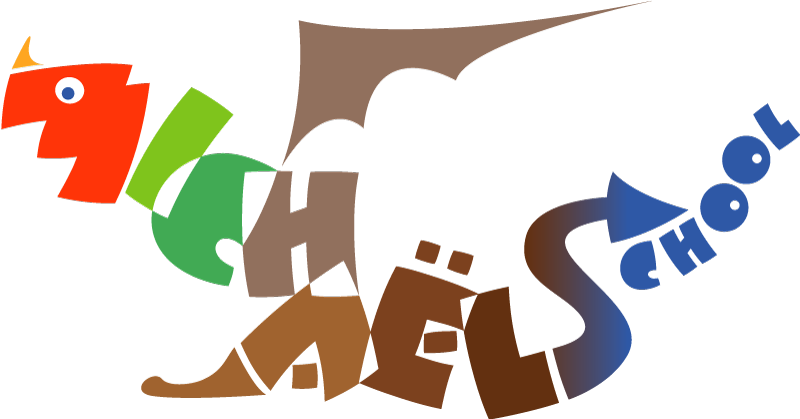 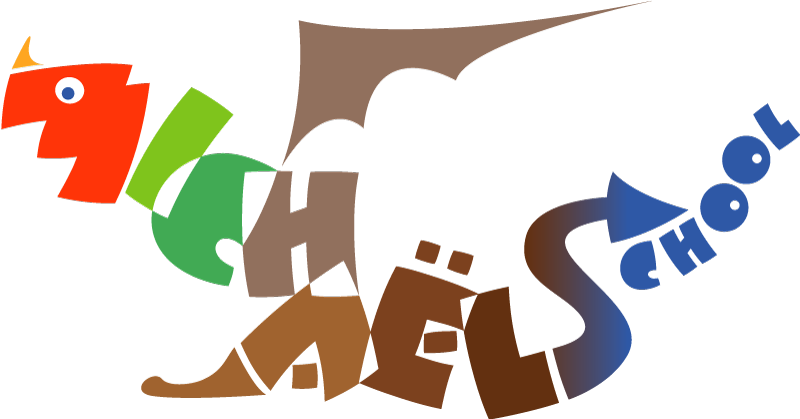 Verantwoordelijkheid voor jezelf, de mensen en de wereld om je heenStimuleren kinderen om zich verantwoordelijk te voelen voor hun eigen leerproces.De wereld naar binnen halen.Onderwijs in samenhang (Blink, SEO, Burgerschap)Verbonden met de mensen en de wereld om je heenKinderen van groep 1 t/m 8 trekken met elkaar op. Kinderen worden gezien door het hele team.Persoonlijke aandacht en betrokkenheid.Vertrouwen in jouw groei en ontwikkelingHoge verwachtingen voor ieder kindDifferentiatie, extra ondersteuning en extra uitdagingVerschillende onderwijsbehoeften